Community Resilience Project Worker - Social housing flood awareness and preparedness in the Hawkesbury Nepean ValleyWe are looking for a suitably qualified/experienced person to join the Inner Sydney Voice team as the part time Community Resilience Project Officer to assist social housing tenants living in the Nepean-Hawkesbury area to develop disaster preparedness/emergency plans and to build flood awareness and preparedness. This project is funded through the Infrastructure NSW Hawkesbury-Nepean Valley Flood Risk Management Directorate.  The role will involve collaborating with social housing communities and other stakeholders to develop emergency planning processes for the tenants and service providers in the event of an emergency, including floods. The Project Officer will also work with a research team from Sydney University and a project manager from Infrastructure NSW. The role will require Project Officer to work in Nepean-Hawkesbury region as well as at least one day a week/fortnight in ISV’s Waterloo office. Inner Sydney Voice has a number of roles currently being advertised, including part-time roles which could be combined for the right candidate. Details of all positions currently being advertised are available on the ISV website at www.innersydneyvoice.org.au/news/jobs-at-isv. If you are interested in applying for more than one position please contact A/ Executive Officer Geoff Turnbull to discuss prior to submitting your application, on (02) 9698 7461.SALARY and CONDITIONSThe role is a twelve months fixed term position at 21 hours a week to deliver this project. Remuneration at Social, Community, Home Care and Disability Services Industry Award (SCHADS Award) Level 6 to level 7 depending on skills and experience.Employment conditions and policies are set out in the ISV Enterprise Agreement, the relevant award (the Social, Community, Home Care and Disability Services Industry (SCHCADS) Award (or its equivalent) and ISV policies and procedures.Organisational ContextThe successful applicant will be employed by Inner Sydney Regional Council for Social Development Inc. (trading as Inner Sydney Voice). Inner Sydney Voice (ISV) is a Not-for-Profit, Sector and Community Development Organisation whose principal purpose is to work with organisations and residents that work in the Sydney region to alleviate poverty, marginalisation and distress suffered by economically and socially disadvantaged communities. ISV aims to achieve this purpose by: Building the capacity of service providers to work together on issues affecting disadvantaged communities.Enhancing the level of engagement of vulnerable and disadvantaged communities.Strengthen the voices of disadvantaged communities by representing their views.Provide information and resources on community projects, programs and networks assisting disadvantaged communities and vulnerable groups.Purpose and Duties:Statement of Duties: The Project Officer will work with social housing tenants, community housing providers, service providers, local councils and local emergency services to develop, coordinate and implement a comprehensive, easy-to-understand disaster preparation and management plan for social housing tenants living in the Hawkesbury Nepean valley. The Project Officer will promote flood awareness and disaster risk reduction as a shared responsibility. A special focus for this stage of the project is to encourage social housing tenants to understand the need for tenants to support one another during an emergency. The project aims to strengthen connections between tenants and between tenants and their housing and support services.The project officer will work collaboratively with all relevant stakeholders, as well as encouraging community involvement in the planning process. The plan will include identified roles for the various agencies who interact with tenants on a frequent basis with a view to setting up sustainable structures to support tenants and ensure tenant input into disaster preparedness when the project finishes in 12 months.The target groups for the project are:  Social Housing tenants Local Community Housing Providers/NGOs and service providers Duties will include:Communicate objective and projected outcomes to local community and other stakeholdersDevelop, in collaboration with a steering group, a disaster preparedness and emergency plan for tenants living in the Nepean-Hawkesbury Valley Develop materials/collateral for projectUtilise existing community structures and networks to promote and enhance disaster preparedness and to play an ongoing role in building resilience in social housing. Undertake activities that will help build community within social housing tenants and links to services that will build a better prepared and resilient social housing community.Provide education and training around flood awareness and other disasters to relevant social housing communities. Form partnerships with human services providers and identify opportunities for collaboration for community engagement on flood resilience.The Role will require:A good understanding of emergency planningA good understanding of the social housing sector and communitiesCommunity development skillsSELECTION CRITERIA:Essential:NSW Drivers License and Vehicle with Comprehensive Insurance coverDemonstrated coordination, facilitation, and negotiation skillsDemonstrated high-level relationship building and relationship management skillsDemonstrated capacity to engage a diverse range of stakeholdersDemonstrated high-level organisational, time-management, administrative skillsDemonstrated ability to work autonomously, exercise independent judgment and make decisions Excellent spoken, written and cross-cultural communication skillsExperience in hazard analysis/Incident management strategiesAbility to develop and/or deliver emergency planning activities in formal and informal contextsDemonstrated commitment to social justiceUnderstanding of community development principles and practice and practical community development experience.Demonstrated understanding of WH&S legislation and an employee’s responsibilities under the ActProficiency in MS Office applications, social media platforms and online programsDesirableDemonstrated understanding disaster preparedness and emergency planning processes.Understanding and empathy for the social housing tenant body and the social issues faced by the communityDemonstrated experience in developing adult education programs for vulnerable communitiesUnderstanding of public participation practices, with experience facilitating stakeholder engagement processesUnderstanding of the NGO sectorExperience in advocacyKnowledge of the Hawkesbury-Nepean floodplain Note: This position description and associated information should not be considered as comprehensive in its description of responsibilities, criteria or outcomes. It is indicative of the position. The Project Officer can and will be asked to undertake duties within their competencies, skills and abilities that may not be mentioned in this document.Inner Sydney Voice is an Equal Opportunity / Affirmative Action Employer.Key RelationshipsThis position will work closely with social housing tenants and other agencies. The position is required to communicate progress and issues to the Executive Officer and Board and the funding body.Other stakeholders include, but are not limited to:Community Housing ProvidersSydney University consultantsEmergency Services – SES/RFS/NSW Police/NSW AmbulanceOther NGOs, organisations and community groups etc.Other meetings/forums as requiredProbity ChecksReference Checks100 points of Identification Qualifications / Certifications required for positionTo Apply Applications must include a current resume and a cover letter and between 2 and 4 pages briefly outlining your suitability for the role, against the selection criteria. Applicants are encouraged to include examples where they have demonstrated their relevant skills in other paid or volunteer roles.Applications must be received by 9am Friday 7 February 2020 and addressed to The Executive Officer, Inner Sydney Voice via:PO Box 3277, Redfern NSW 2017Direct Delivery to ISV Office Rear 770 Elizabeth Street WaterlooEmail to eo@innersydneyvoice.org.auFor further information on this position please contact Geoffrey Turnbull, Acting Executive Officer on eo@innersydneyvoice.org.au or (02) 9698 7461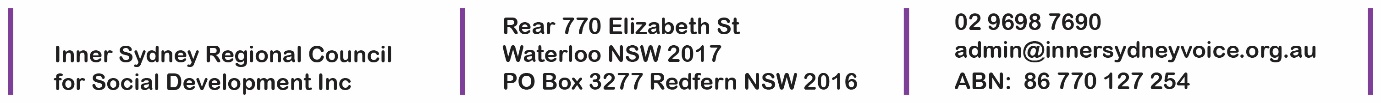 ISV 22/01/2020  K:\Management\Recruitment\INSW Resilience\Resilience Job Des 2020.docx	